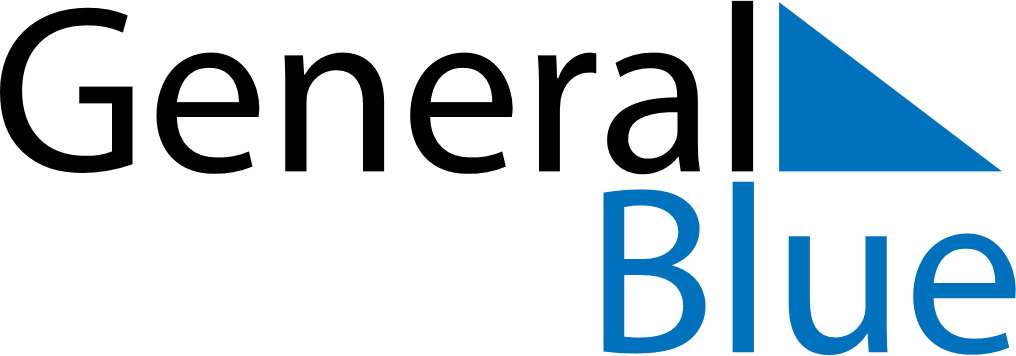 September 2030September 2030September 2030CroatiaCroatiaSUNMONTUEWEDTHUFRISAT12345678910111213141516171819202122232425262728Yom Kippur2930